Warwick International School of RidingJuly NewsletterHello Riders,This is your friendly riding school just to let you know of some great fun activities coming up for July 2016!Apart from our normal lessons on Saturdays, Tuesdays and our children’s after school riding and stable management lesson (every Tues 4.30pm) we also have the following:Sunday 3rd July- 2 Hour Hack
A beautiful ride around Warwickshire’s countryside. This is an extremely popular ride so please book early to avoid disappointment. 
Starts at 10am just £65.00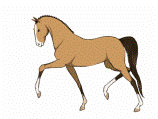 Sunday 10th July – Relay Race
Fun on our sand gallops where teams will go against each other to complete challenges. Lots of laughs and fun, we have some surprises up our sleeves!  10am Start, approx 2 hours just £70.00 Rosettes to be won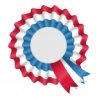 Sunday 17th July- Horses Day Off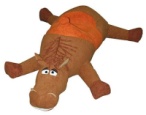 Sunday 24th July- 1 Hour Hack
A nice ride around Warwick, what better way to see the sights than on horseback!! Starts at 10am just £35.00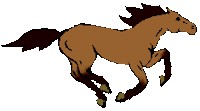 Sunday 31st July- Credit Crunch
This extremely popular 1 ½ hour do your own thing. Put into practice what you have been taught in your lessons; ride around the ménages, gallops and down the bottom field.
Still just £40.00 starts at 10am. This will fill up so book early to avoid disappointment.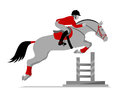 Sunday 7th August- Show Jumping.
A fun show jumping competition, please wear your white/cream jodhpurs, shirt and show jacket (the same as when we do the mock hunt) this will be a friendly course with rosettes to be won.
 Approx 2 hours starting at 10am just £75.00Fun Days throughout the Summer Holidays starting 18th July (Monday – Friday)
also our residential pony camps. Please see a member of staff.
01926 494313 janet@warwickriding.co.uk